г. Петропавловск-Камчатский				«___» _________ 2018 годаОб утверждении Положения обОбщественном совете по прове-дению независимой оценки ка-чества условий осуществления образовательной деятельности организациями, осуществляющи-ми образовательную деятельность, при Министерстве образования и молодежной политики Камчатского края	В соответствии с Федеральным законом от 05.12.2017 № 392-ФЗ «О внесении изменений в отдельные законодательные акты Российской Федерации по вопросам совершенствования проведения независимой оценки качества условий оказания услуг организациями в сфере культуры, охраны здоровья, образования, социального обслуживания и федеральными учреждениями медико-социальной экспертизы»ПРИКАЗЫВАЮ:1. Утвердить Положение об Общественном совете по проведению независимой оценки качества условий осуществления образовательной деятельности организациями, осуществляющими образовательную деятельность, при Министерстве образования и молодежной политики Камчатского края согласно приложению к настоящему приказу.2. Настоящий приказ вступает в силу через 10 дней после дня его официального опубликования.Министр				                                                                          В.И. СивакСОГЛАСОВАНО:Заместитель Министра                                                                        Е.К. ОрешкоНачальник отдела                                                                        С.И. ПереверзеваНачальник отдела                                                                            М.Н. СолодовникПриложение к приказу Министерства образования и молодежной политики Камчатского края от ____________2018 №______ПОЛОЖЕНИЕОб Общественном совете по проведению независимой оценки качества условий осуществления образовательной деятельности организациями, осуществляющими образовательную деятельность, при Министерстве образования и молодежной политики Камчатского краяI. Общие положения1.1. Общественный совет по проведению независимой оценки качества условий осуществления образовательной деятельности организациями, осуществляющими образовательную деятельность, (далее – Общественный совет) создается при Министерстве образования и молодежной политики Камчатского края  (далее – Министерство) для проведения независимой оценки качества условий осуществления образовательной деятельности организациями, осуществляющими образовательную деятельность, (далее – независимая оценка) в целях предоставления участникам образовательных отношений в сфере образования информации об уровне организации работы по реализации образовательных программ на основе общедоступной информации. 1.2. Общественный совет формируется и утверждается Общественной палатой Камчатского края. Члены Общественного совета осуществляют свою деятельность на общественных началах. 1.3. Общественный совет в своей работе руководствуется:Федеральным законом от 29.12.2012 № 273-ФЗ «Об образовании в Российской Федерации»;Федеральным законом от 05.12.2017 № 392-ФЗ «О внесении изменений в отдельные законодательные акты Российской Федерации по вопросам совершенствования проведения независимой оценки качества условий оказания услуг организациями в сфере культуры, охраны здоровья, образования, социального обслуживания и федеральными учреждениями медико-социальной экспертизы»;нормативными правовыми актами и инструктивными документами Министерства по вопросам организации и проведения независимой оценки в Камчатском крае;иными нормативными правовыми актами по вопросам организации и проведения независимой оценки;настоящим положением.II. Состав и структура Общественного совета2.1. Состав Общественного совета формируется из числа представителей общественных организаций, созданных в целях защиты прав и законных интересов обучающихся и (или) родителей (законных представителей) несовершеннолетних обучающихся, общественных объединений инвалидов сроком на три года. При формировании Общественного совета на новый срок осуществляется изменение не менее трети его состава. 2.2. В состав Общественного совета не могут входить представители органов государственной власти и органов местного самоуправления, представители общественных объединений, осуществляющих деятельность в сфере образования, руководители (их заместители) и работники организаций, осуществляющих деятельность в указанной сфере. 2.3. Число членов Общественного совета не может быть менее чем пять человек. 2.4. В структуру Общественного совета входят: председатель Общественного совета, заместитель председателя Общественного совета, секретарь Общественного совета, члены Общественного совета.III. Функции Общественного совета3.1. В рамках подготовки и проведения независимой оценки Общественный совет проводит следующую работу: 3.1.1. определяет перечни организаций, осуществляющих образовательную деятельность, в отношении которых проводится независимая оценка;3.1.2. принимает участие в рассмотрении проектов документации о закупках работ, услуг, а также проектов государственного контракта, заключаемого Министерством с организацией, которая осуществляет сбор и обобщение информации о качестве условий осуществления образовательной деятельности организациями (далее – оператор);3.1.3. проводит независимую оценку с учетом информации, представленной оператором;3.1.4. формирует в течение одного месяца со дня получения отчета оператора результаты независимой оценки, разрабатывает предложения об улучшении качества деятельности организаций, осуществляющих образовательную деятельность; 3.1.5. представляет в Министерство результаты независимой оценки, а также предложения об улучшении качества деятельности организаций, осуществляющих образовательную деятельность.IV. Права Общественного совета4.1. Для решения возложенных задач Общественный совет имеет право:4.1.1. участвовать по вопросам в пределах компетенции в совещаниях, коллегиях, семинарах, иных мероприятиях, проводимых Министерством, а также мероприятиях, проводимых органами государственной власти Камчатского края, институтами гражданского общества по согласованию с указанными органами и организациями;4.1.2. создавать из числа членов Общественного совета комиссии и рабочие группы для реализации функций и задач;4.1.3. знакомиться с общедоступной информацией, в том числе нормативными правовыми актами, публикациями в средствах массовой информации по вопросам, отнесенным к компетенции Общественного совета;4.1.4. приглашать на заседания Общественного совета должностных лиц Министерства, руководителей организаций, осуществляющих образовательную деятельность, представителей общественных объединений и иных негосударственных некоммерческих организаций, граждан по рассматриваемым вопросам;4.1.5. вносить предложения по совершенствованию деятельности организаций, осуществляющих образовательную деятельность, расположенных на территории Камчатского края;4.1.6. утверждать перечень организаций, осуществляющих образовательную деятельность, расположенных на территории Камчатского края, за исключением образовательных организаций, созданных в уголовно-исполнительной системе, в отношении которых проводится независимая оценка;4.1.7. запрашивать у оператора документы и материалы, отчет о проделанной работе по вопросам независимой оценки;4.1.8. оказывать консультативную и иную помощь по вопросам проведения независимой оценки;4.1.9. осуществлять иные полномочия, установленные действующим законодательством и возложенные Министерством, в пределах компетенции Общественного совета.V. Порядок работы Общественного совета 5.1. Председатель Общественного совета, его заместитель и секретарь избираются на первом заседании Общественного совета из числа его членов путем открытого голосования простым большинством голосов.5.2. Председатель Общественного совета:5.2.1. руководит работой Общественного совета, организует его деятельность, в том числе созывает очередные и внеочередные заседания, ведет заседания Общественного совета, распределяет обязанности между его членами, осуществляет контроль за исполнением решений Общественного совета;5.2.2. утверждает план работы, повестку дня заседаний и список приглашенных лиц на основании представленных предложений членов Общественного совета;5.2.3. подписывает протоколы и иные документы, связанные с деятельностью Общественного совета;5.2.4. определяет место, дату и время заседания Общественного совета;5.2.5. вносит предложения руководителю Министерства по вопросу внесения изменений в настоящее Положение;5.2.6. взаимодействует с руководством Министерства по вопросам реализации решений Общественного совета;5.2.7. осуществляет иные полномочия по обеспечению деятельности Общественного совета.В случае отсутствия председателя Общественного совета его обязанности исполняет заместитель председателя.5.3. Секретарь Общественного совета:5.3.1. готовит проекты повесток дня заседаний Общественного совета, информирует членов Общественного совета о проведении заседаний;5.3.2. обеспечивает ведение протокола заседания Общественного совета, готовит выписки из протоколов;5.3.3. готовит материалы для рассмотрения на заседании Общественного совета;5.3.4. организует документооборот и контроль выполнения решений Общественного совета, поручений председателя и его заместителя;5.3.5. выполняет иные поручения председателя Общественного совета в рамках полномочий Общественного совета.5.4. Члены Общественного совета:5.4.1. участвуют в мероприятиях, проводимых Общественным советом, а также в подготовке материалов, рассматриваемых Общественным советом;5.4.2. вносят предложения, замечания и поправки к проектам планов работы Общественного совета, по повестке дня и порядку ведения его заседаний;5.4.3. знакомятся с документами, касающимися рассматриваемых вопросов, представляют замечания и предложения по проектам принимаемых решений и протоколу заседаний Общественного совета;5.4.4. участвуют в работе комиссий и рабочих групп Общественного совета;5.4.5. участвуют лично в заседаниях Общественного и не вправе делегировать свои полномочия другим лицам;5.4.6. обладают равными правами при обсуждении вопросов и голосовании;5.4.7. выполняют поручения Общественного совета по независимой оценке.5.5. Общественный совет по независимой оценке осуществляет свою деятельность в соответствии с планом своей работы на очередной календарный год, утвержденным председателем Общественного совета. Проект плана работы подлежит согласованию с Министром образования и молодежной политики Качатского края.5.6. Основной формой деятельности Общественного совета являются заседания, которые проводятся не реже двух раз в год. По решению председателя Общественного совета проводится внеочередное заседание.5.7. Заседание Общественного совета считается правомочным, если в нем участвует не менее половины его членов.5.8. Решения Общественного совета по вопросам, рассматриваемым на его заседаниях, принимаются открытым голосованием простым большинством голосов.Решения, принятые на заседаниях Общественного совета, оформляются протоколом заседания, который не позднее следующего рабочего дня подписывается председателем. Члены Общественного совета, не согласные с принятыми на заседании решениями, могут письменно изложить свое особое мнение, которое приобщается к протоколу заседания.Решения Общественного совета подлежат обязательному рассмотрению Министерством в месячный срок и учитываются им при выработке мер по совершенствованию деятельности организаций сферы образования.По результатам решений Общественного совета Министерство вправе принимать правовые акты.5.9. Руководитель Министерства либо лицо, им уполномоченное, а также иные лица, не являющиеся членами Общественного совета, по решению его председателя вправе участвовать в заседаниях Общественного совета без права участия в голосовании.VI. Заключительные положения18. Информация о деятельности Общественного совета, о решениях, принятых Общественным советом, размещается на официальном сайте Министерства (https://www.kamgov.ru/minobraz) и на официальном сайте для размещения информации о государственных и муниципальных учреждениях в сети «Интернет» (http://bus.gov.ru) в порядке, установленном нормативными правовыми актами Российской Федерации и Камчатского края.19. Организационное, информационно-техническое обеспечение деятельности Общественного совета осуществляет Министерство.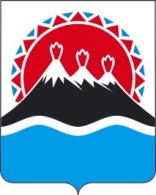 МИНИСТЕРСТВО ОБРАЗОВАНИЯ И МОЛОДЕЖНОЙ ПОЛИТИКИКАМЧАТСКОГО КРАЯПРИКАЗ № 